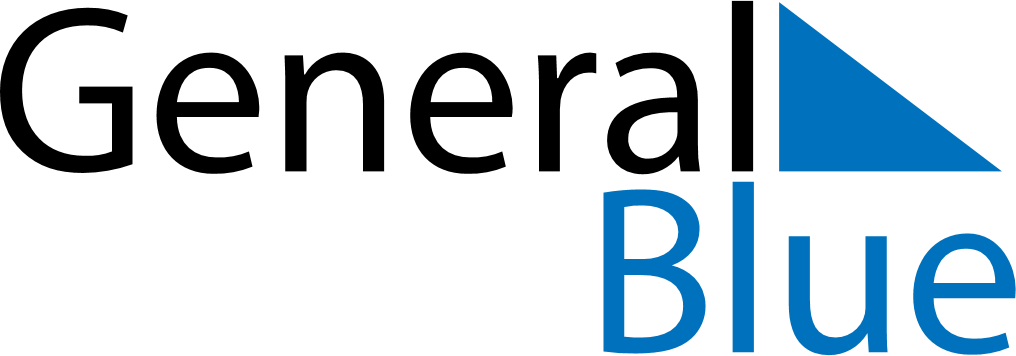 December 2018December 2018December 2018December 2018NamibiaNamibiaNamibiaSundayMondayTuesdayWednesdayThursdayFridayFridaySaturday123456778910111213141415Human Rights Day16171819202121222324252627282829Christmas DayDay of Goodwill3031